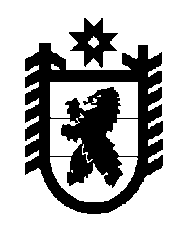 Российская Федерация Республика Карелия    РАСПОРЯЖЕНИЕГЛАВЫ РЕСПУБЛИКИ КАРЕЛИЯ	Внести в распоряжение Главы Республики Карелия от 4 июля               2015 года № 230-р (Собрание законодательства Республики Карелия, 2015,        № 7, ст. 1362) следующие изменения:	1) в пункте 1 слова «среди отделов военного комиссариата в Республике Карелия по муниципальным образованиям» заменить словами «среди военных комиссариатов муниципальных образований в Республике Карелия»;	2) в пункте 3:	в абзаце третьем слова «отделов военного комиссариата Республики Карелия по муниципальным образованиям» заменить словами «военных комиссариатов муниципальных образований в Республике Карелия»;	абзац четвертый изложить в следующей редакции:	«ежегодно до 15 октября представлять в военный комиссариат муниципального образования в Республике Карелия сведения о результатах смотра-конкурса»;	3) приложение изложить в следующей редакции:Составкомиссии по проведению смотра-конкурса среди военных комиссариатов муниципальных образований в Республике Карелия, органов местного самоуправления и организаций на лучшую организацию осуществления воинского учета и бронирования граждан, пребывающих в запасе, в Республике Карелия
           Глава Республики Карелия                                                          А.О. Парфенчиковг. Петрозаводск13 ноября 2017 года№ 580-р«Приложение к распоряжению Главы Республики Карелия от  4 июля 2015 года № 230-рИгнатьева Т.П.-заместитель Главы Республики Карелия – Руководитель Администрации Главы Республики Карелия, председатель Комиссии Сорокин Л.В.-начальник отделения военного комиссариата Республики Карелия, секретарь Комиссии (по согласованию)Артемьев А.А.-военный комиссар Республики Карелия (по согласованию)Кононенко А.В.-начальник управления Администрации Главы Республики Карелия Морозов А.В.-начальник отдела военного комиссариата Республики Карелия (по согласованию)». 